Общество с ограниченной ответственностью «СТ-Монтаж»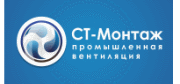 Системы промышленной вентиляцииФакт. адрес:452613, Россия, Башкортостан                                                                                             р/с 40702810406000013377                                   г. Октябрьский, ул. Космонавтов, 5/5                                                                                                       Отделение № 8598 Сбербанка России г.УфаТел. +7(34767) 4-34-74, 4-06-05                                                                                                                к/с  30101810300000000601Юр.адрес: 452613, Россия, Башкортостан                                                                                               ИНН 0274166946 г.Октябрьский, ул. Космонавтов 5/5                                                                                                        КПП 026501001E-mail: St-montage@mail.ru                                                                                                                       БИК 048073601 _______________________________________________________________________________________________________________________________________________________________________                                                     ПРОИЗВОДСТВЕННЫЕ МОЩНОСТИ КОМПАНИИВедущий инженер ПТО  Габдрахимов А.В.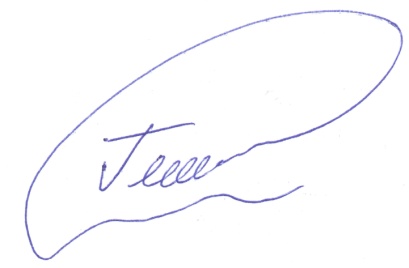 № п/пНаименованиеКоличествоТехнические характеристикиСуществующие производственные мощностиСуществующие производственные мощностиСуществующие производственные мощностиСуществующие производственные мощности1Территория в собственности10 000 м22Отапливаемые производственные цеха в собственности3 500 м23Неотапливаемые производственные цеха в собственности360 м24Административно-бытовой корпус в собственности320 м25Вальцовочный станок1 штШирина = 1 250 мм.Диаметр валков = 100 мм.Электрический привод.6Вальцовочный станок1 штШирина = 1 250 мм.Диаметр валков = 70 мм.Механический привод.7Вальцовочный станок1 штШирина = 2 500 мм.Диаметр валков = 200 мм.Электрический привод.8Вальцовочный станок1 штШирина = 2 000 мм.Диаметр валков = 160 мм.Электрический привод.9Листогибочный станок1 штШирина = 2 500 мм.Толщина обрабатываемого металла = 1,5 мм.Пневматический привод.10Листогибочный станок1 штШирина = 2 500 мм.Толщина обрабатываемого металла = 2,0 мм.Пневматический привод.11Листогибочный станок1 штШирина = 2 500 мм.Толщина обрабатываемого металла = 1,0 мм.Ручной привод.12Аппарат для контактной точечной сварки3 штТолщина обрабатываемого металла = 1,5 мм.13Станок отбортовочный + зиговочный4 шт14Сверлильный станок2 шт15Гильотина2 штШирина = 2 500 мм.Толщина обрабатываемого металла = 2,0 мм.16Фальцепрокатный станок3 шт17Фальцеосадочный станок2 штШирина = 2 500 мм.18Станок автоматической линии по изготовлению прямоугольных воздуховодов1 шт19Станок лазерной резки (гравировки) металла1 штТолщина обрабатываемого металла = 16,0 мм.Размер стола 1500 х 3000 мм.20Станок плазменной резки металла1 штТолщина обрабатываемого металла = 20,0 мм.Размер стола 1500 х 3000 мм.21Фланцегибочный станок1 шт22Аппарат полуавтоматической сварки3 штТолщина проволоки 0,8 - 1,2 мм23Станок по изготовлению отводов1 шт24Грузовой автомобиль Hyundai Mega Truck с КМУ 1 штГрузоподъемность КМУ = 3 т.Грузоподъемность кузова = 5 т.25Балансировочный станок1 шт26Воздушная покраска1 шт27Порошковая покраска1 шт28Кран-балка1 штГрузоподъемность = 5 т.29Токарный станок аналог 16к20, 1к625 шт30Фрезерный станок 6 р122 шт31Ленточная пила1 шт32Станок координатно-расточный1 шт33Сверлильный станок4 шт34Заточной станок1 штПланируемые производственные мощностиПланируемые производственные мощностиПланируемые производственные мощностиПланируемые производственные мощности1Токарный станок с ЧПУ1 шт2Листогиб гидравлический1 штШирина = 3 020 ммУсилие = 220 т.3Тоннельный станок1 шт4Станок электроэрозионный резки 1 шт